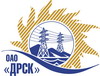 Открытое акционерное общество«Дальневосточная распределительная сетевая  компания»ПРОТОКОЛпроцедуры вскрытия конвертов с заявками участников СПОСОБ И ПРЕДМЕТ ЗАКУПКИ: открытый электронный запрос цен № 482518 на право заключения Договора для нужд ОАО «ДРСК» на поставку оборудования - Запасные части для автомобилей с бензиновыми двигателями (АЭС, ЮЯЭС) (закупка 768 раздела 1.2. ГКПЗ 2015 г.).Плановая стоимость: 2 369 910,67 руб.  без учета НДС; 2 796 494,59 руб. с учетом НДС. Указание о проведении закупки от 25.02.2015 № 39.ПРИСУТСТВОВАЛИ: постоянно действующая Закупочная комиссия 2-го уровня ВОПРОСЫ ЗАСЕДАНИЯ КОНКУРСНОЙ КОМИССИИ:В ходе проведения запроса цен было получено 6 предложений, конверты с которыми были размещены в электронном виде на Торговой площадке Системы www.b2b-energo.ru.Вскрытие конвертов было осуществлено в электронном сейфе организатора запроса цен на Торговой площадке Системы www.b2b-energo.ru автоматически.Дата и время начала процедуры вскрытия конвертов с предложениями участников: 07:50 московского времени 17.03.2015Место проведения процедуры вскрытия конвертов с предложениями участников: Торговая площадка Системы www.b2b-energo.ru. Всего сделано 26 ценовых ставок на ЭТП.В конвертах обнаружены предложения следующих участников запроса цен:Ответственный секретарь Закупочной комиссии 2 уровня                                   О.А.МоторинаТехнический секретарь Закупочной комиссии 2 уровня                                         О.В.Чувашова            № 334/МР-Вг. Благовещенск17 марта 2015 г.№Наименование участника и его адресПредмет и общая цена заявки на участие в запросе цен1ООО "ЧЕЛЯБАГРОСНАБ" (454081, г. Челябинск, ул. Артиллерийская, д. 102)Предложение: подано 16.03.2015 в 07:20
Цена: 2 075 000,00 руб. (цена без НДС)2ООО "Аллтек" (454053, Челябинская область, Челябинск, Троицкий тракт, д. 15, оф. 302)Предложение: подано 16.03.2015 в 07:18
Цена: 2 080 000,00 руб. (цена без НДС)3ИП Козлов С.В. (680013, Хабаровский край, г. Хабаровск, ул. Ленинградская, д. 36, кв. 35)Предложение: подано 16.03.2015 в 04:30
Цена: 2 257 203,39 руб. (цена без НДС)4ЗАО "Техком-Союз" (630007. Новосибирская обл., г.Новосибирск, Фабричный пер., 7.)Предложение: подано 13.03.2015 в 13:56
Цена: 2 632 416,10 руб. (цена без НДС)5ИП Уразов В.И. (675000, Амурская обл., г. Благовещенск, ул. Красноармейская, д. 61, кв. 5)Предложение: подано 16.03.2015 в 04:53
Цена: 2 632 498,31 руб. (цена без НДС)6ООО "ТД "АГРОСНАБСЕРВИС" (454007, Челябинская обл., г. Челябинск, ул. 40-летия Октября, д. 21)Предложение: подано 14.03.2015 в 15:58
Цена: 2 747 958,47 руб. (цена без НДС)